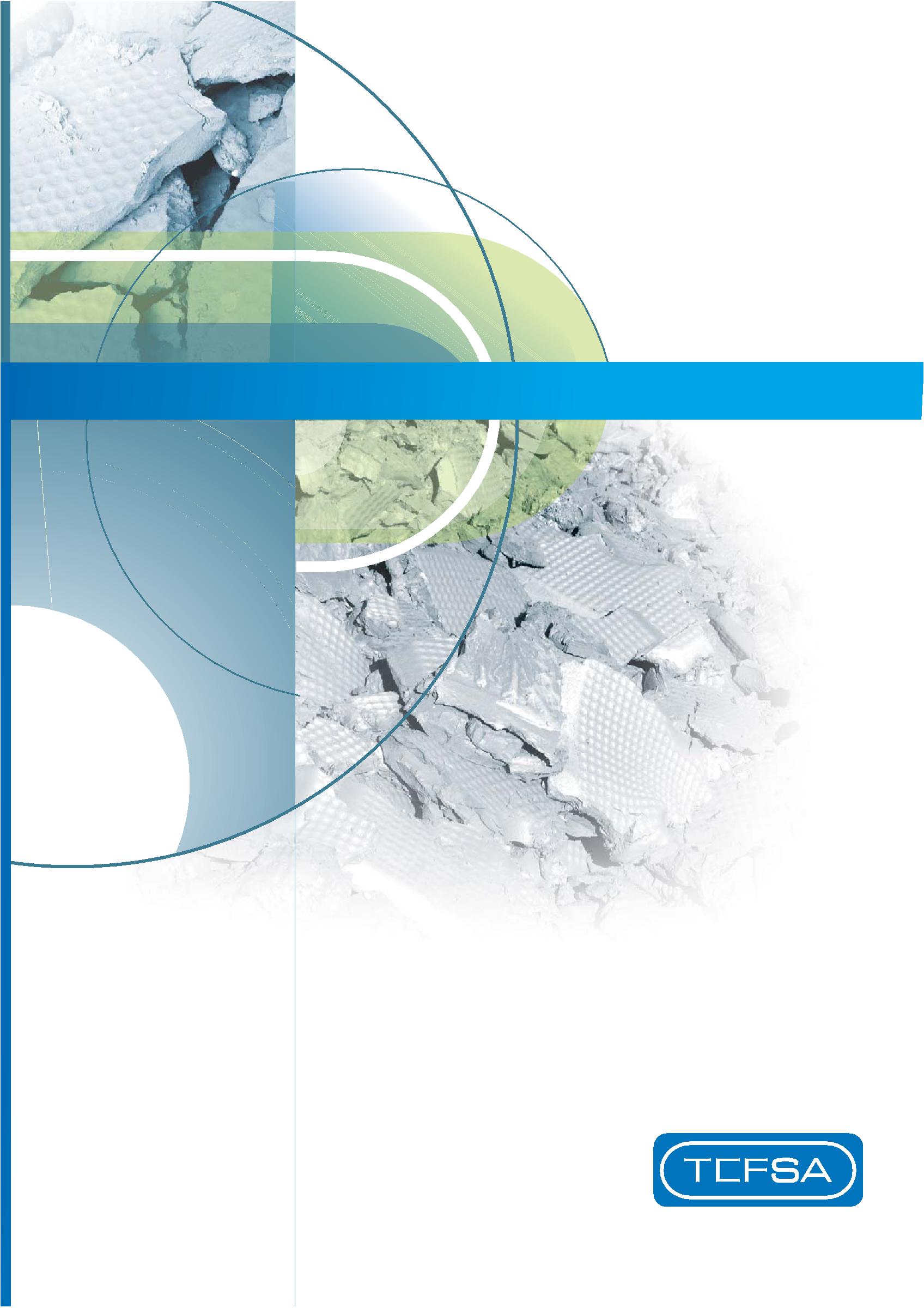 СКОРОСТНЫЕ ФИЛЬТР-ПРЕССЫ TEFSAСОВРЕМЕННАЯ ТЕХНОЛОГИЯ 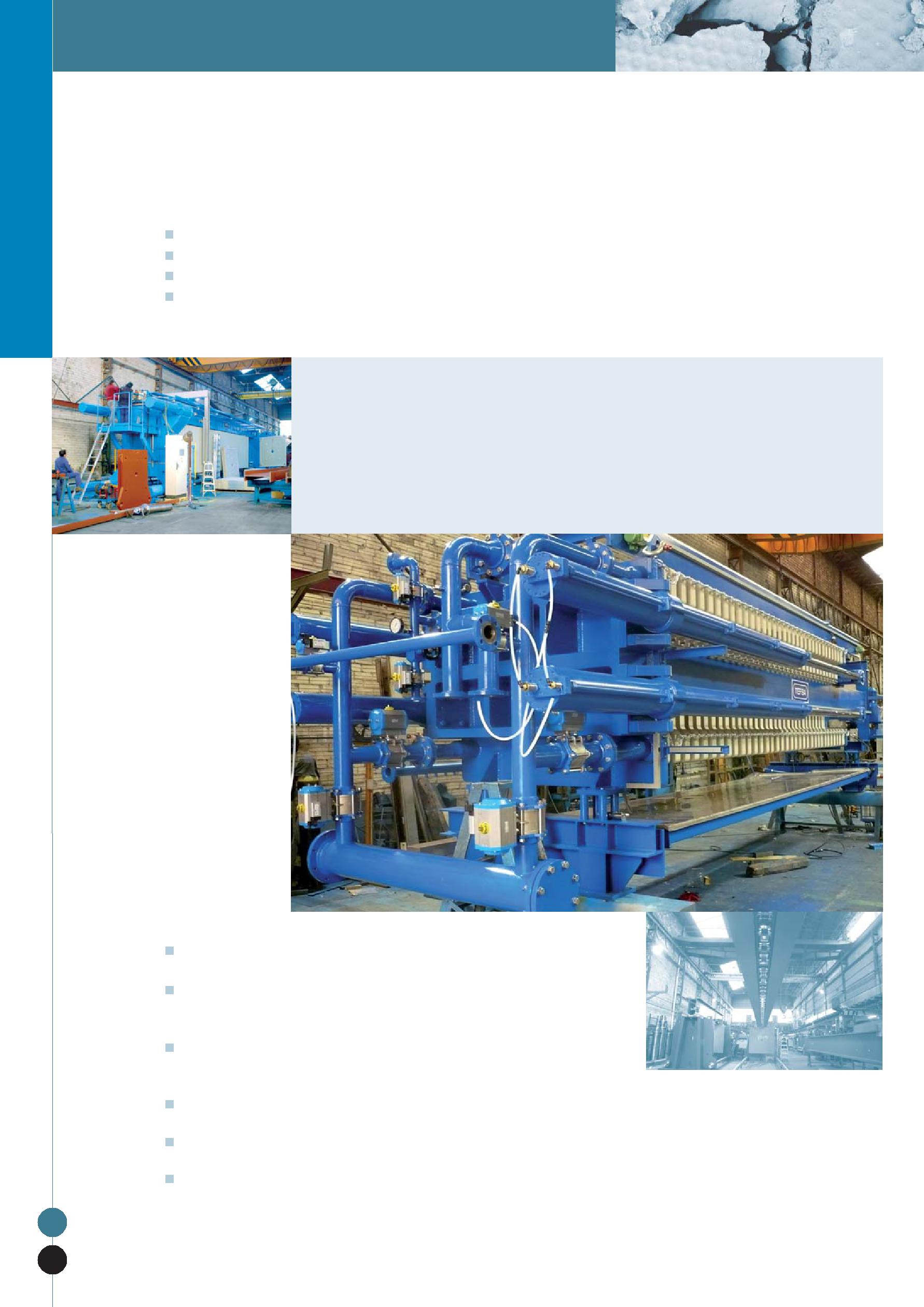 ФИЛЬТР-ПРЕССОВ ДЛЯ ГОРНОЙ ПРОМЫШЛЕННОСТИВ настоящее время применение фильтр-прессов в процессах разделения жидкого и твердого вещества является предпочтительным решением, применяемым широким спектром отраслей промышленности, благодаря высоким показателям производительности, что является ключевым фактором работы в тяжелых условиях горнодобывающей промышленности, где требуются эффективные результаты при использовании специального высокотехнологичного оборудования. Фильтр-прессы TEFSA тип PFO обеспечивают:Максимальную надежность.                                                                                                                 Оптимальную и гибкую настройку параметров.                                                                                        Непревзойдённая прочность, простой механизм, специальные функции.                           Минимальное обслуживание благодаря особой конструкции и системе мойки.                                                                        В настоящее время TEFSA является одной из ведущих мировых                                                                   компаний по фильтрации в большинстве отраслей промышленности                                                                    благодаря развитию компании за последние 40 лет.Фильтр-пресса PFO широко востребованы в горнодобывающей промышленности, где высокие технологические требования, в частности на обезвоживании концентратов металлов, в горной промышленности, на угольных фабриках и переработки хвостов, гарантируют наилучшие результаты, основанные на::                                   Полно-автоматическое и программируемое оборудование.                               Быстрое открытие фильтра для достижения максимального                                                                                      количества циклов.                               Процессы промывки и перемещения фильтровальной ткани                                                                                                   при каждом процессе выгрузки, в течение нескольких секунд.                               Исключение времени простоя.                               Работа четырьмя боковыми стягивающими фильтр-пакет гидроцилиндрами.                               Высокая производительность и герметичные камерные и мембранные пластины из                                  полипропилена с внешними портами для подачи и фильтрата.                               Простая конструкция фильтр-пресса мод. PFO позволяет избежать сложностей,                                                  неудобств и высокой стоимости обслуживания стандартных башенных фильтр-прессов.ПРИНЦИП ДЕЙСТВИЯ ФИЛЬТР-ПРЕССА PFO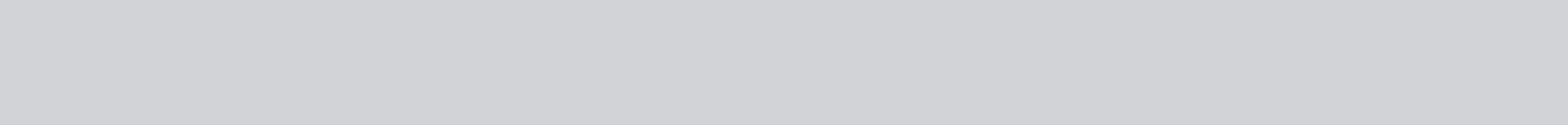 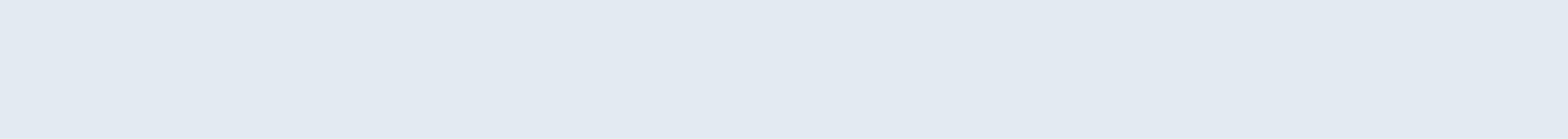 Фильтр-пресс PFO использует все преимущества стандартного горизонтального фильтр-пресса. Рабочий цикл фильтрации и этапы работы фильтра достаточно классические, но можно выделить следующие дополнительные функции: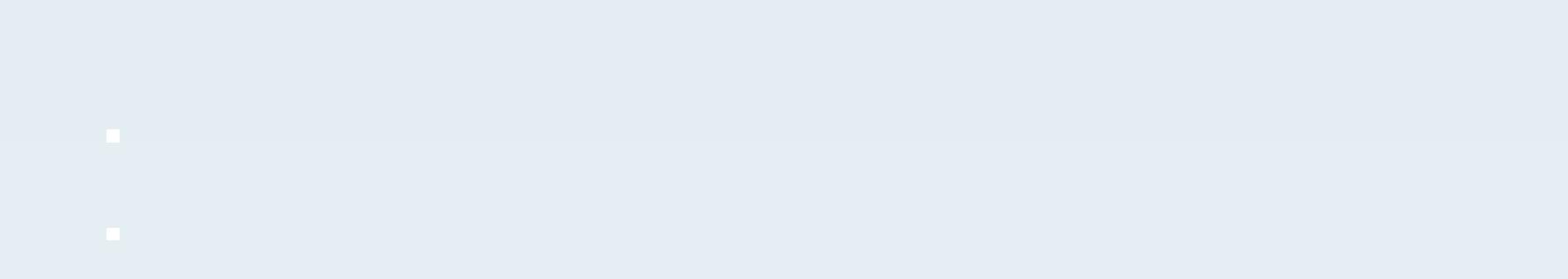 Подача пульпы производится в верхней центральной части фильтрующих пластин с внешним портом,             а отвод фильтрата - в закрытом исполнении, также с внешними портами.С помощью тензодатчиков текущие данные фильтр-пресса обрабатываются контроллером,                        в соответствии с рабочим циклом, что позволяет настраивать производительность.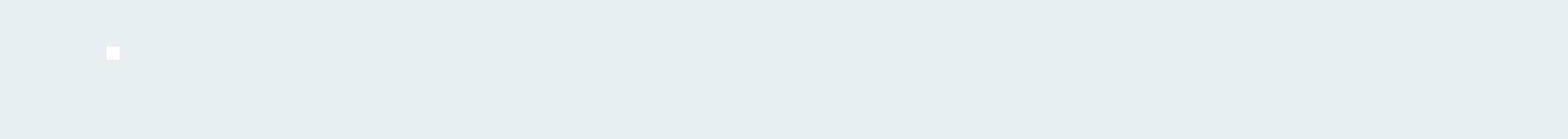 Перед открытием фильтра и последующей выгрузкой рабочий цикл включает стадии продувки кека           и канала подачи сжатым воздухом для удаления оставшейся жидкости.Стандартный фильтр-пресс PFO оснащается смешанным камерно-мембранным фильтр-пакетом, чтобы обеспечить сжатие кека мембранами, создавая максимальный уровень обезвоживания и минимальное время цикла, в результате чего достигается максимальная производительность единицы производства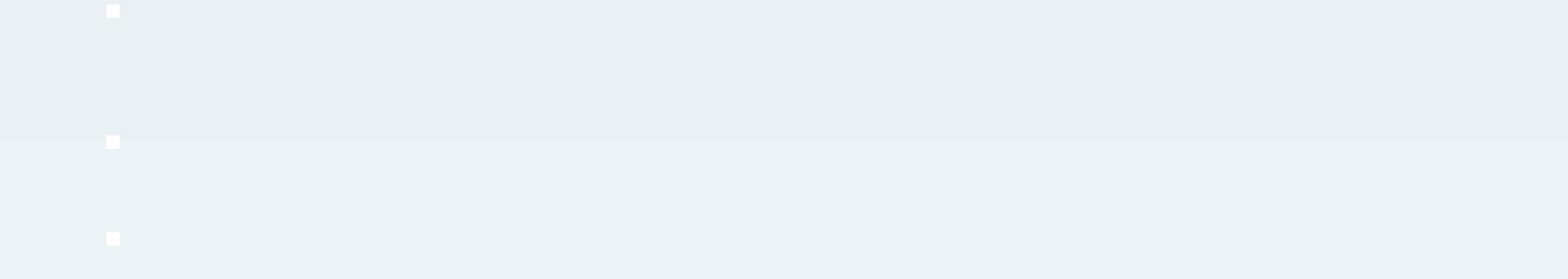 Процесс промывки фильтровальной ткани после каждой выгрузки осуществляется из боковых труб промывки с форсунками высокого давления, расположенными сверху каждой фильтр-пластины, одновременной промывкой всего фильтр-пакета в течение нескольких секунд. Дополнительная система перемещения фильтровальной ткани на этапе промывки гарантирует, что поверхность фильтровальной ткани не содержит остаточных частиц и будет готова к работе в следующем цикле в идеальных условиях.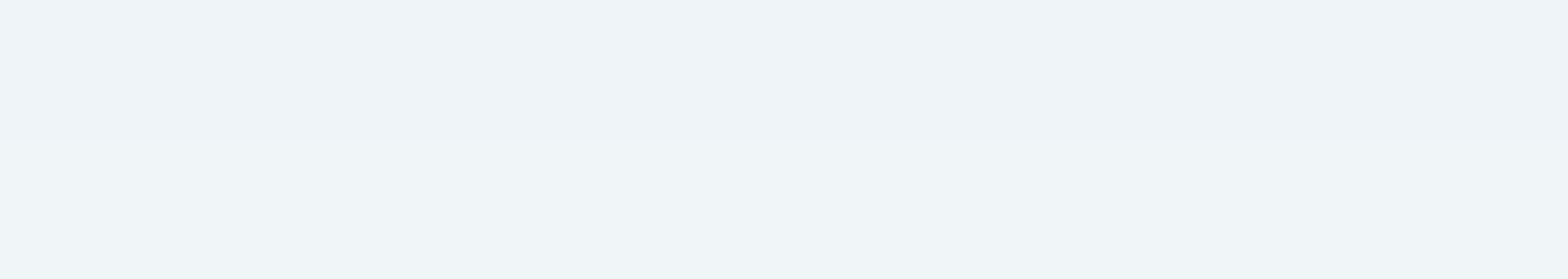 Различные технологические функции, выполняемые фильтр-прессом PFO в сравнении с другими моделями фильтр-прессов, компенсируют изменение характеристик пульпы, направляемой на фильтрацию, например, изменение плотности, и также в значительной степени обеспечивают исправление дефектов промывки, нейтрализации или однородности. 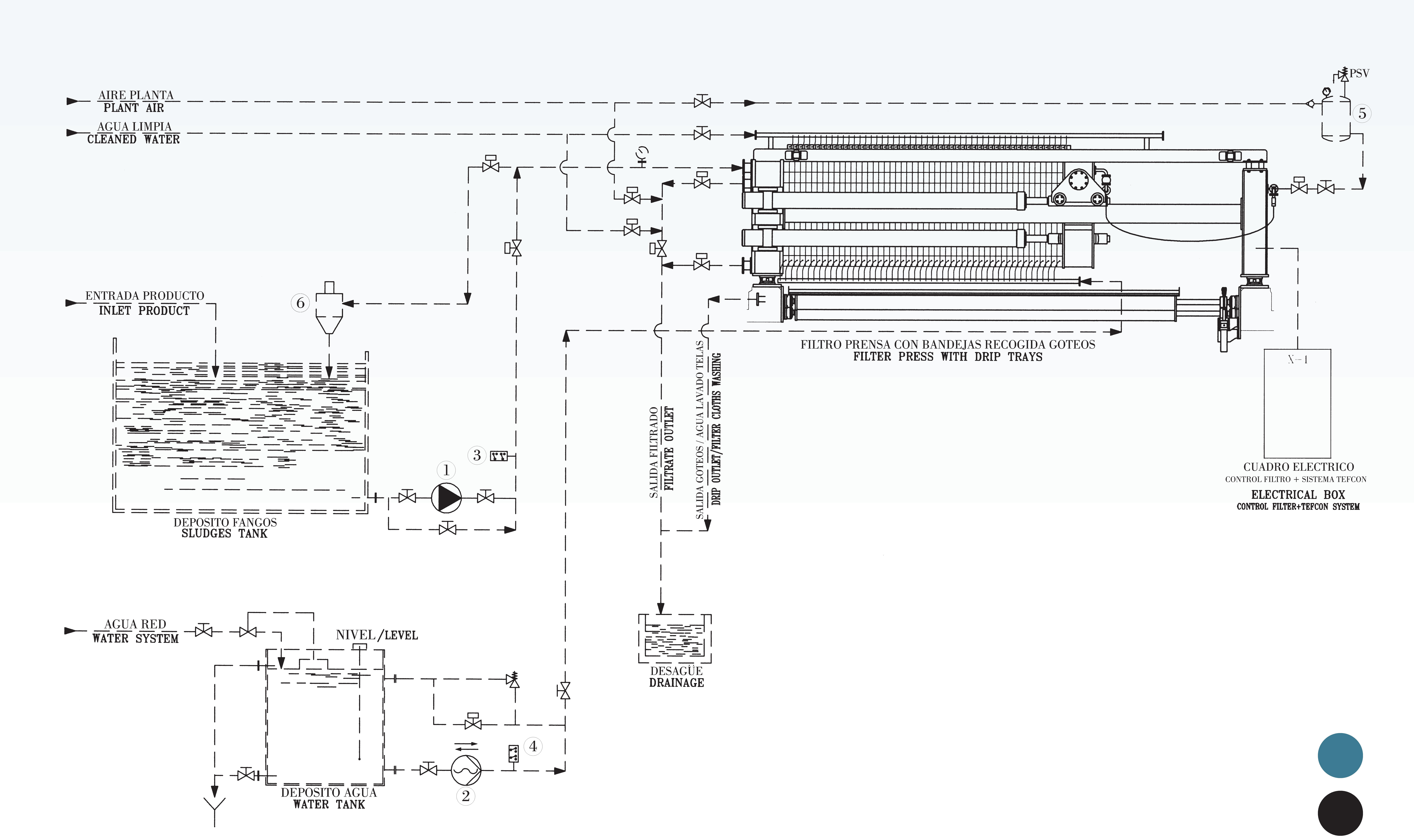 ФИЛЬТР-ПРЕСС PFO: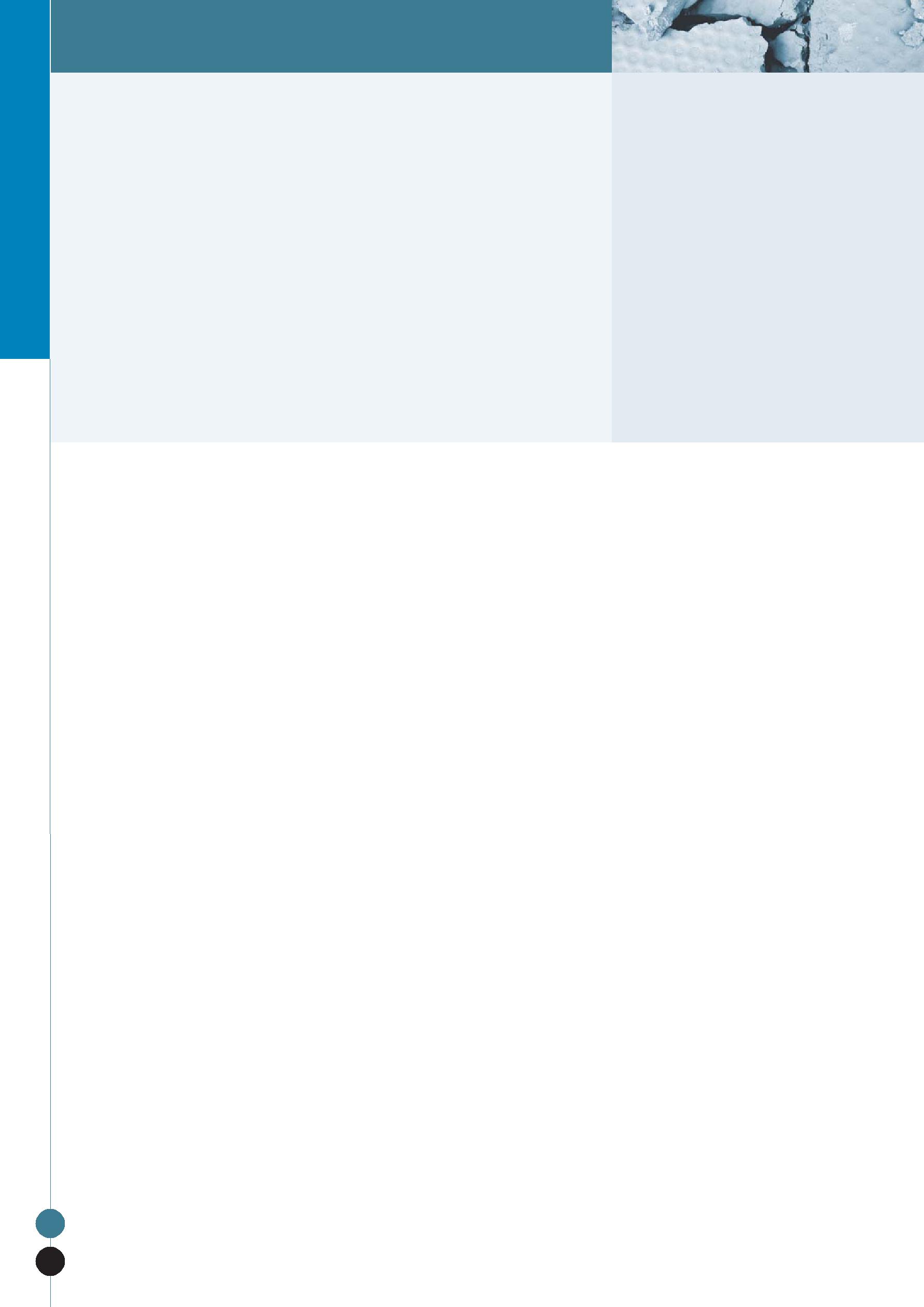 ПРОЧНАЯ И ПРОСТАЯ КОНСТРУКЦИЯPFO состоит из двух сверхпрочных металлических платформ, опорной платформой (на схеме справа) и гидравлической платформой (слева). Обе платформы соединены четырьмя мощными боковыми балками, внутри которых размещается фильтр-пакет пластин и напорная плита. Четыре гидравлических цилиндра расположены вдоль обеих сторон фильтр-пресса, по два цилиндра с каждой стороны, движение которых обеспечивает открытие и закрытие фильтр-пакета с помощью тяги напорной плиты за дистанционные звенья. Фильтр-пресс комплектуется капле-сборником с гидравлическим приводом, двухстворчатого типа.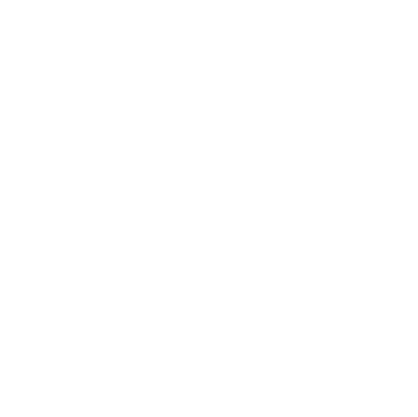 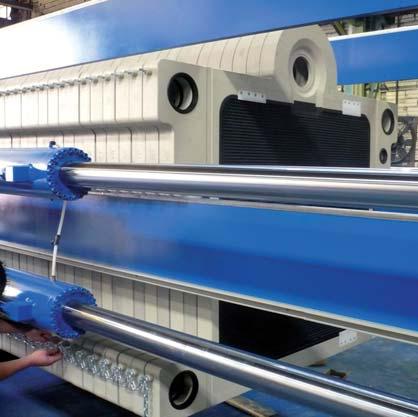 Гидравлический силовой агрегат специально разработан, чтобы соответствовать особым требованиям скоростного фильтра, размещается на верхней стороне гидравлический платформы с доступом от сервисной площадки, которая стандартно входит в комплект поставки фильтр-прессов моделей PFO. PFO ФИЛЬТР СХЕМАОткрытие фильтра PFO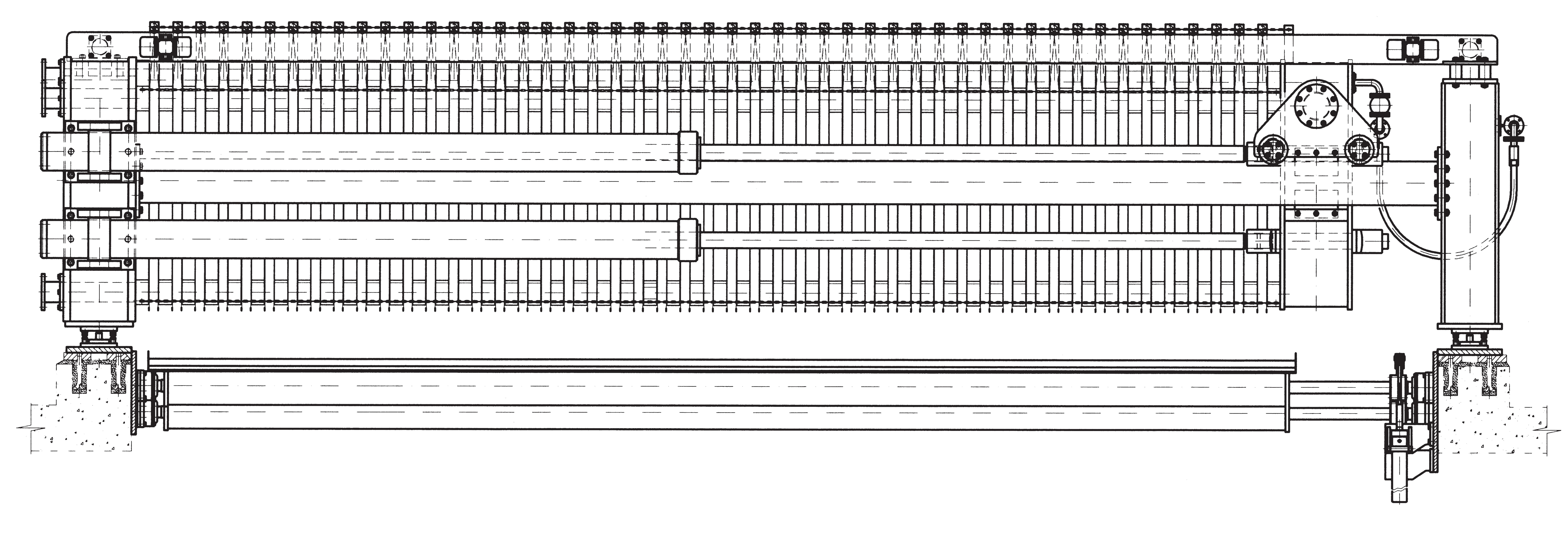 Закрытие фильтра PFO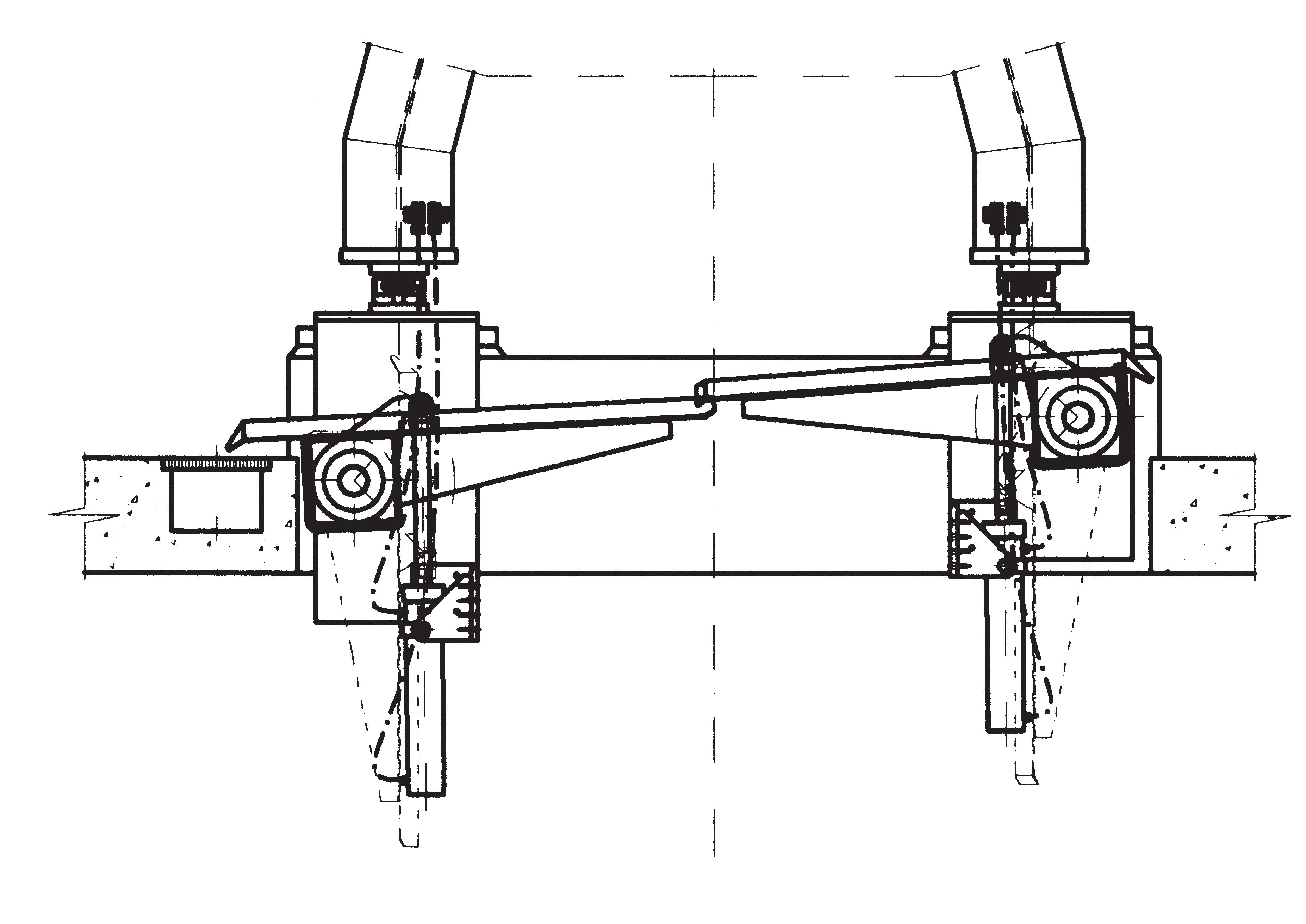 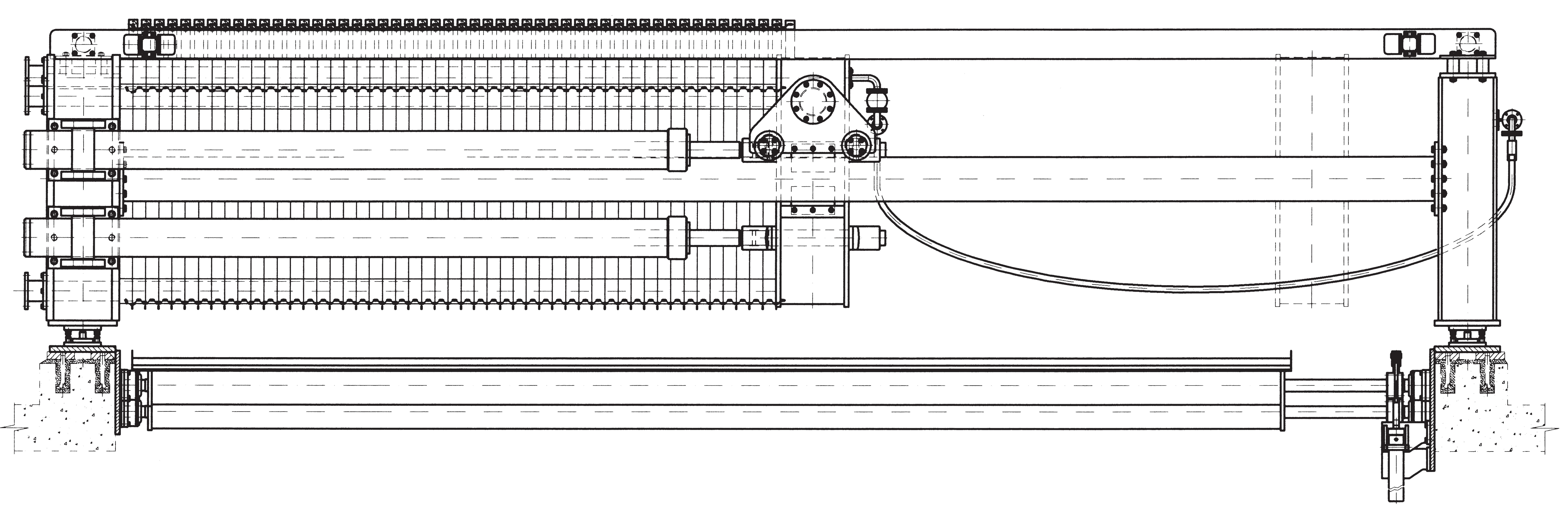 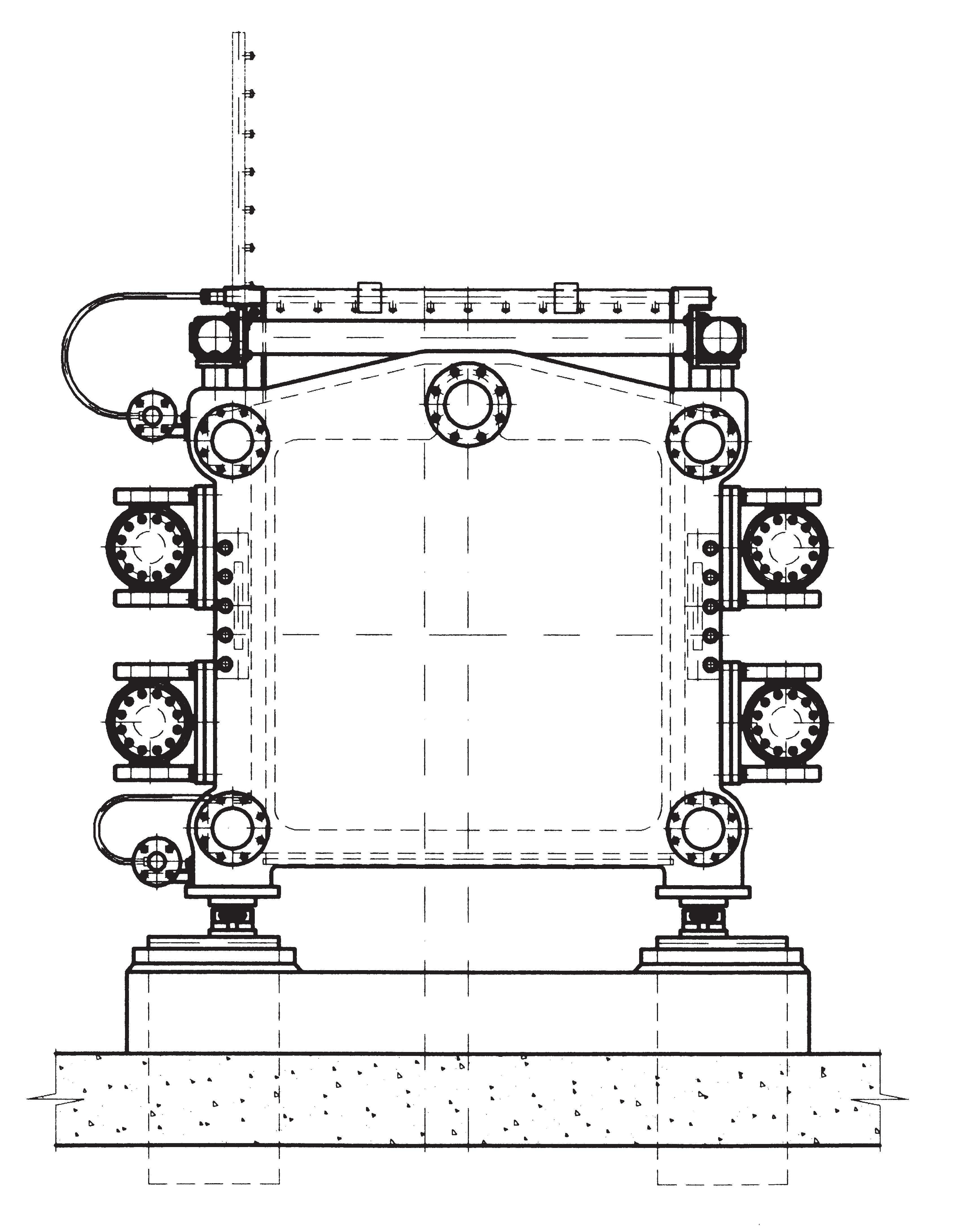 4                                                                                                                                        Открытие капле-сборникаФИЛЬТР-ПРСС PFO ОСНОВНЫЕ ПАРАМЕТРЫ 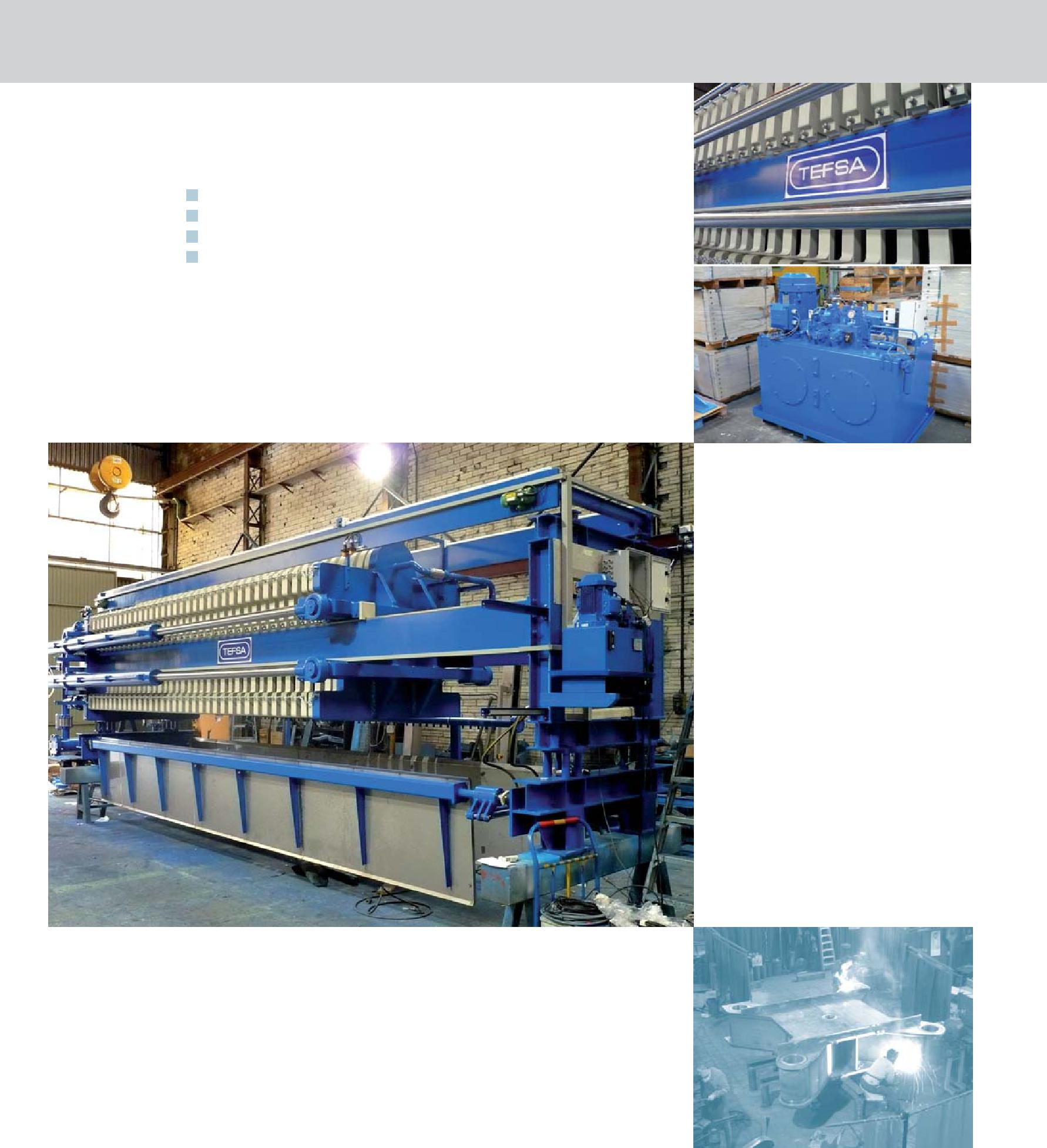 Фильтр-прессы мод. PFO комплектуются пластинами следующих основных размеров:1000 x 1000 mm1200 x 1200 mm1500 x 1500 mm2000 x 2000 mmНеобходимая площадь фильтрации достигается выбором типоразмера и количества фильтровальных пластин.Конструкция рамы фильтр-пресса PFO позволяет в будущем наращивать площадь фильтрации с минимальными затратами на металлоконструкции и работы.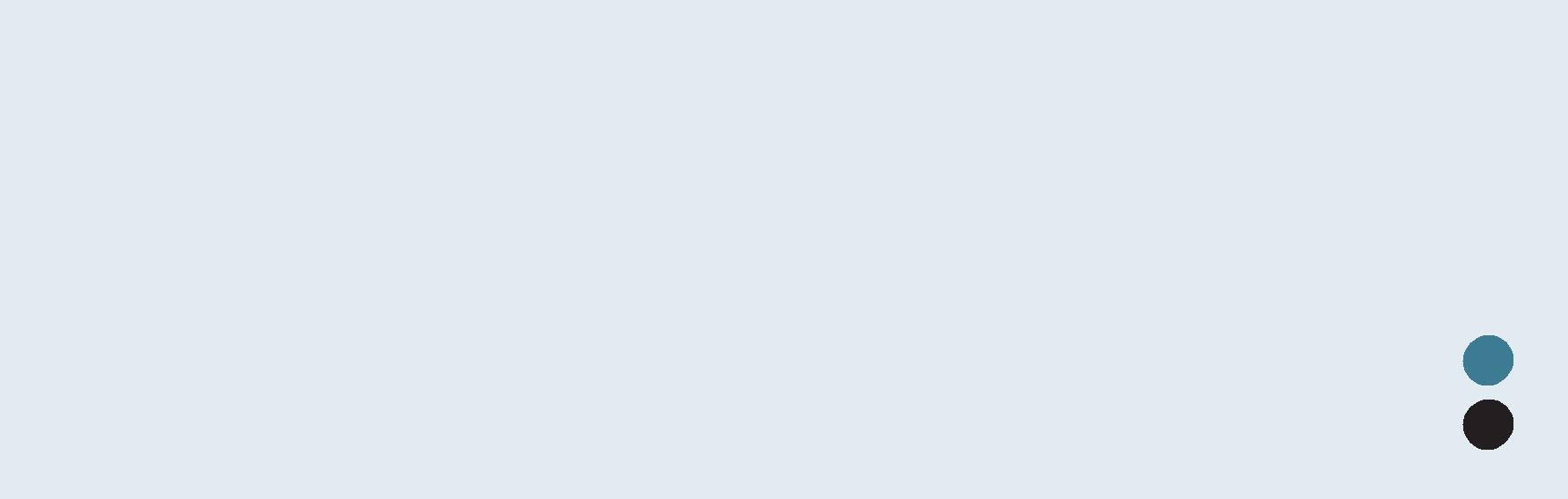 Таблица базовых характеристик фильтр-прессов: производимых моделей с указанием габаритов, размеров фильтровальных пластин, площади фильтрации и объема кека:ФИЛЬТР-ПРЕСС PFO АВТОМАТИЗАЦИЯ 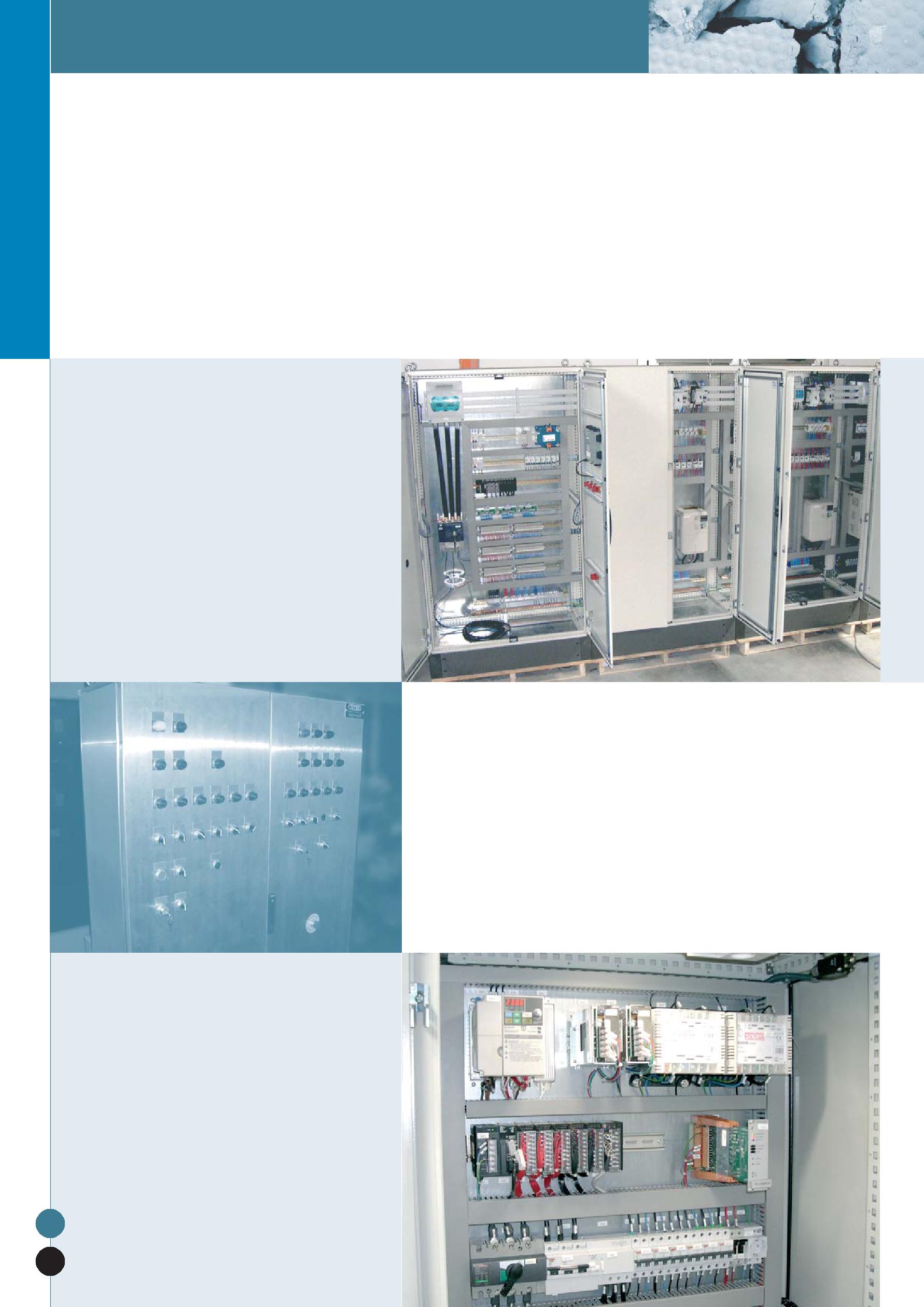 Автоматика фильтр-прессов серии PFO управляет всеми настройками и технологическими параметрами цикла фильтрации, в соответствии с изменениями характеристик фильтруемого продукта.Управление процессов осуществляется от насоса подачи до выгрузки и перемещения кека, и также включает процессы продувки кека сжатым воздухом, сжатия мембранами, промывки фильтровальной ткани и перемещения фильтровальной ткани, и все это в обычные операции и процедуры управления       с LCD-панелей электрощита управления. Электросиловые панели и управления проектируются и изготовляются электротехническим отделом TEFSA, обеспечивая идеальные технические характеристики и необходимые требования.6   ФИЛЬТР-ПРЕССЫ TEFSA ОБЛАСТИ ПРИМЕНЕНИЯ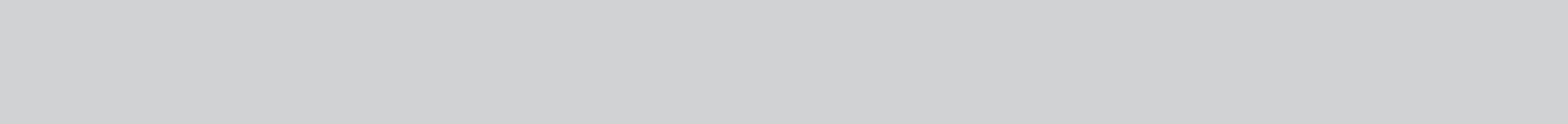 TEFSA предлагает большой спектр фильтр-прессов согласно широкой производственной программе, на ряду с другими технологии фильтрации, что бы обеспечить лучшие производственные показатели для каждого отдельного применения в промышленности:Фильтр-прессы с боковыми балками с фильтровальными пластинами размером до 1500 x 1500 mm, ручные, полуавтоматические, полностью автоматические модели.Фильтр-прессы с верхней балкой с фильтровальными пластинами размером до 2000 x 2000 mm, полу-автоматические и полностью автоматические модели.Дополнительное фильтрационное оборудование: ленточные фильтр-прессы, вакуумные фильтры (барабанные и ленточные) и напорные фильтры (листовые, с картриджами, фильтрующими мешками или сетками).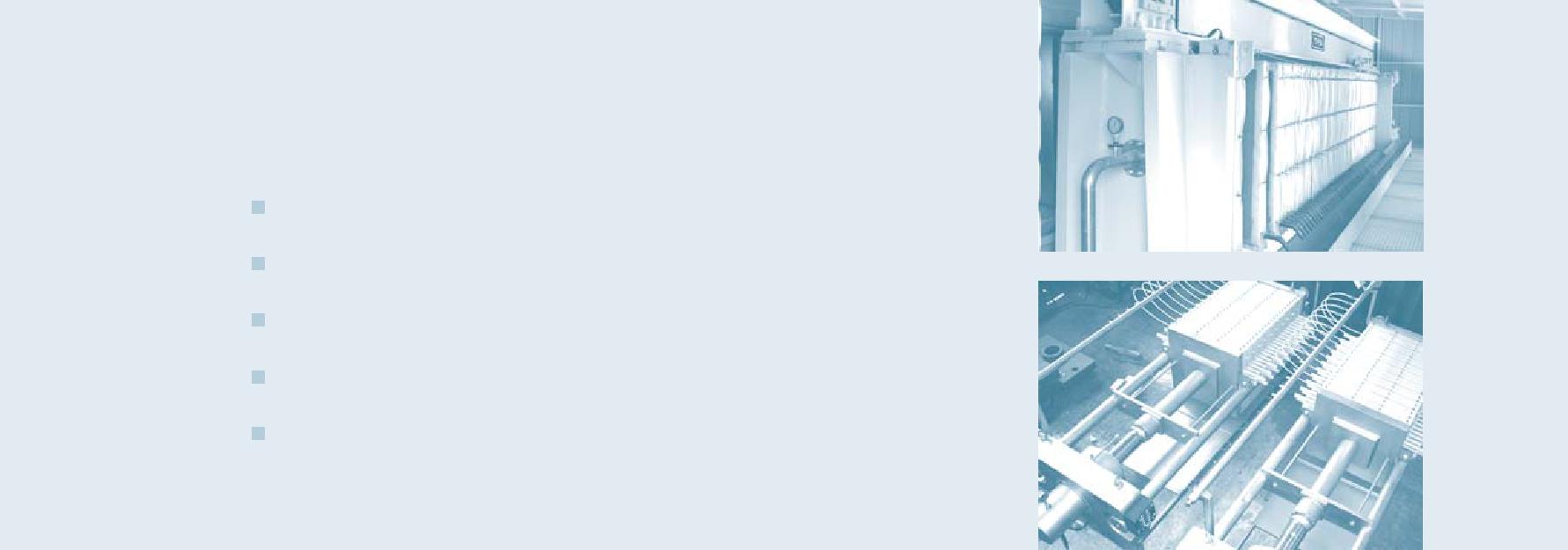 ОБЛАСТИ ПРИМЕНЕНИЯ:Горная промышленность.Химическая индустрия.Пищевое производство.Очистка питьевых и сточных вод.Ряд специальных применений.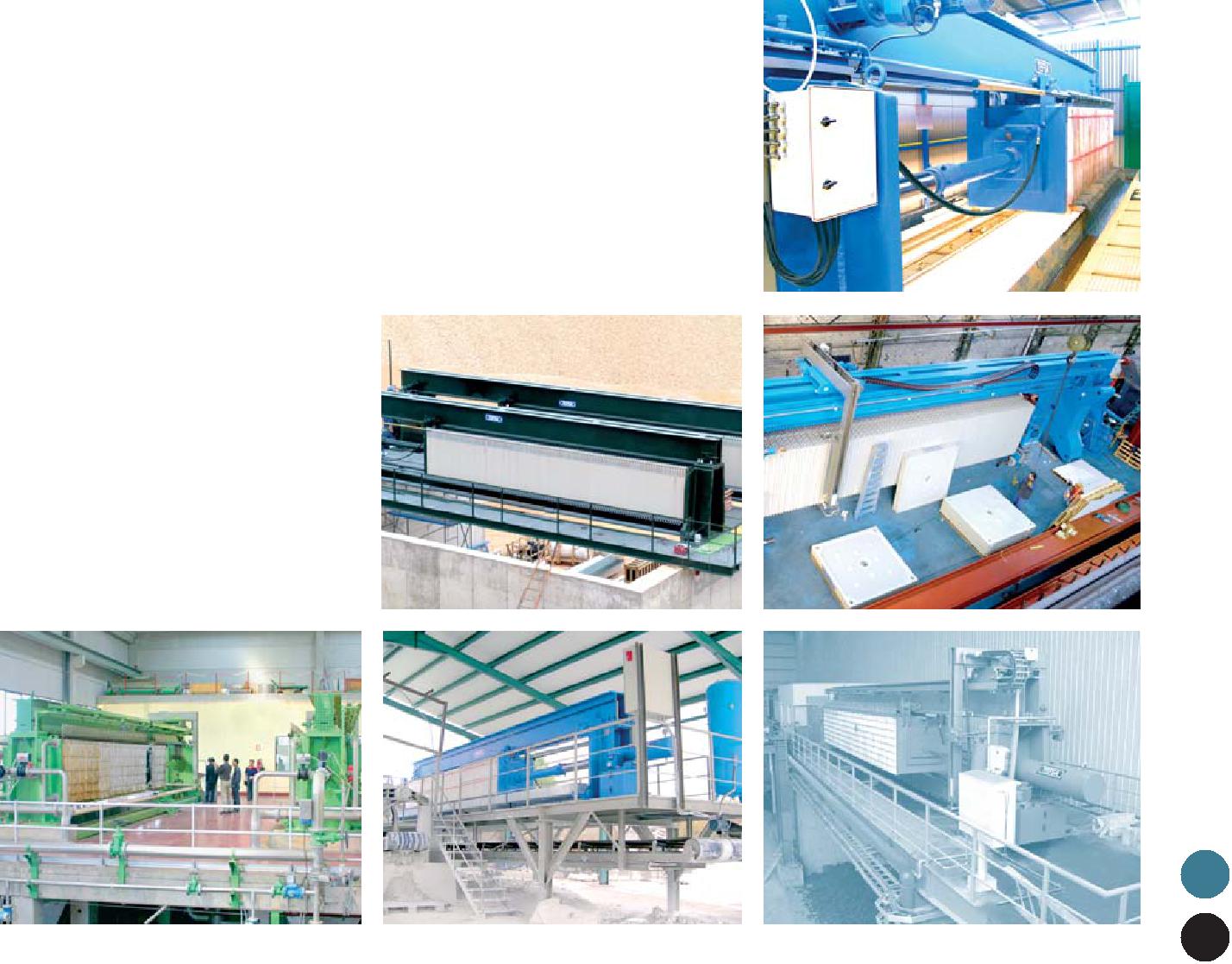 7QMS-Quality Management Systems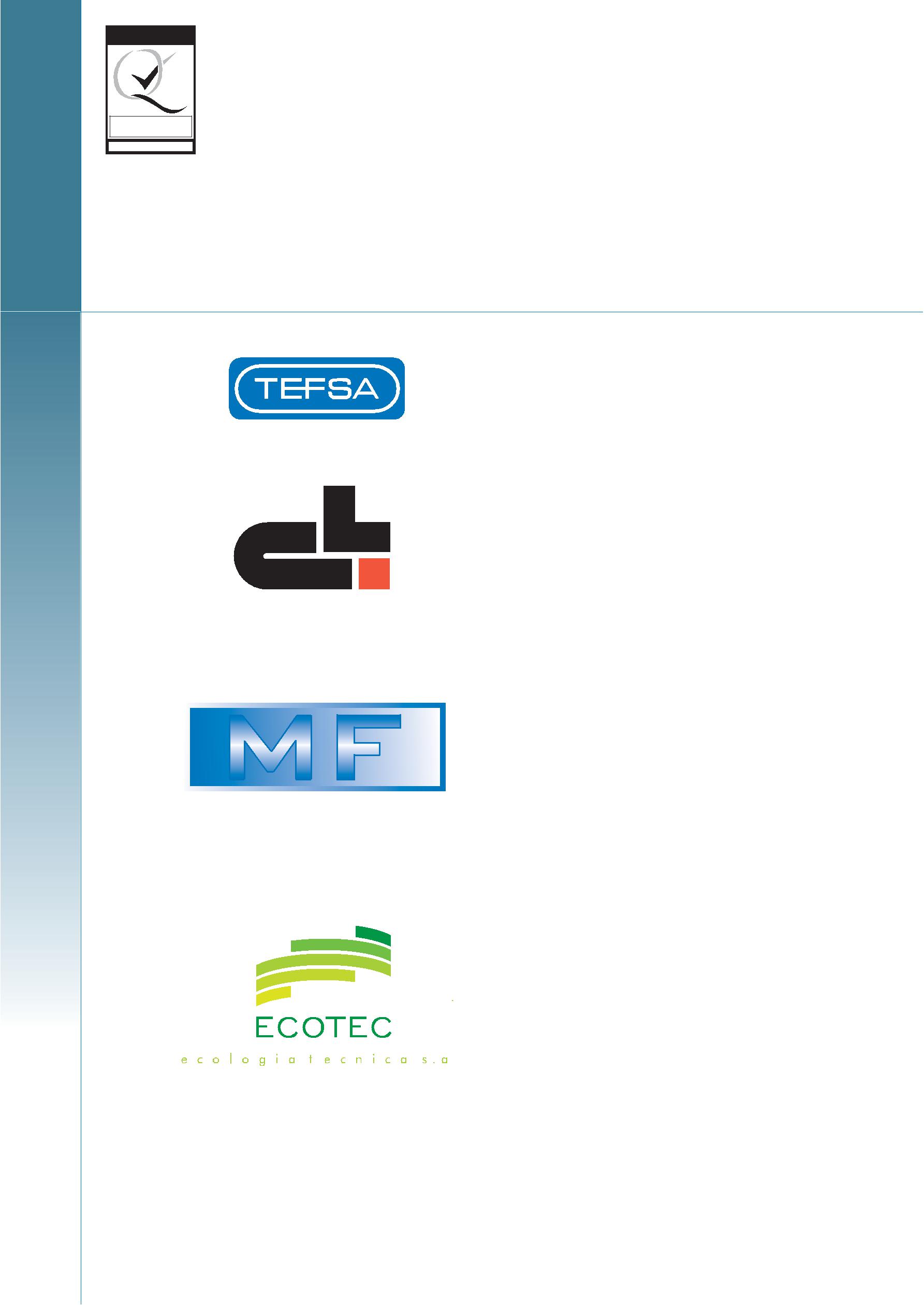 REGISTERED FIRMISO 9001NR. ESP 8738 - 28/04/04    СКОРОСТНЫЕ ФИЛЬТР-ПРЕССЫT É C N I C A S D E F I L T R A C I Ó N S . A .COMERCIAL LASMERT S.L.MEDIOS FILTRANTES, S . A .FILTER PRESSESBELT FILTER PRESSESVACUUM BELT AND VACUUM DRUM FILTERS PRESSURE LEAF AND PRESSURE CANDLE FILTERS THERMAL SLUDGE DRYINGTHICKENERS / DECANTERS SLUDGE CONDITIONERS PNEUMATIC AND DOSING PUMPS HEAT EXCHANGERSFILTER PRESS FILTER CLOTHSBELT PRESS BELTSSELF CLEANING FILTERSBAG FILTERSCARTRIDGE FILTERSPAPER FILTERSBASKET FILTERSPLATESPOLYELECTROLYTESPOLYMER PREPARATION UNITSGAS WASHING AND ASPIRATION SCRUBBERS ODOR REMOVAL SYSTEMSNON CORROSIVE VENTILATIONPLASTIC WORKS (PVC,PP,GRF AND MIXED) LAMELLAR DECANTERS / DIFFUSERS BIOLOGICAL FILLINGSSCRAPERS / GRATINGS / RAILINGSJosep Argemí, 59-6108950 Esplugues de Llobregat (BCN)T +34 934702400	F +34 934734553www.gruptefsa.comtefsa@gruptefsa.comМОДПлощадьОбъемГабаритыМОД(m2)(lit)L x W x H (mm)(m2)(lit)L x W x H (mm)PFO-100015 - 65300 - 1.4006800 x 1600 x 3400 mmPFO-120035 - 120700 - 2.6008000 x 1800 x 3800 mmPFO-150070 - 2201.500 - 5.00010100 x 2100 x 4500 mmPFO-2000125 - 4002.800 - 9.00013200 x 2600 x 5500 mm55